Sürecin Girdileri: Stratejik Plan Dönemi İzleme Verileri ve Sorumlu Birimler TablosuSürecin Çıktıları: Performans Hedefleri ve Gerçekleşme RaporuSürecin Kaynakları: Kamu İdarelerince Hazırlanacak Stratejik Planlar ve Performans Programları ile Faaliyet Raporlarına İlişkin Usul ve Esaslar Hakkında Yönetmelik (22/04/2021 tarihli ve 31462 sayılı Resmî Gazete)Süreç Performans Kriterleri: 6 ayda bir hazırlanır.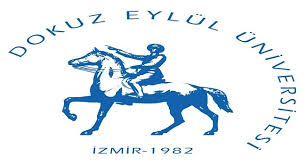 STRATEJİ GELİŞTİRME DAİRE BAŞKANLIĞI STRATEJİK PLAN PERFORMANS GÖSTERGELERİ GERÇEKLEŞME RAPORUİŞ SÜRECİDoküman NoSTG-03.İA-08STRATEJİ GELİŞTİRME DAİRE BAŞKANLIĞI STRATEJİK PLAN PERFORMANS GÖSTERGELERİ GERÇEKLEŞME RAPORUİŞ SÜRECİİlk Yayın Tarihi03.07.2023STRATEJİ GELİŞTİRME DAİRE BAŞKANLIĞI STRATEJİK PLAN PERFORMANS GÖSTERGELERİ GERÇEKLEŞME RAPORUİŞ SÜRECİRevizyon Tarihi0STRATEJİ GELİŞTİRME DAİRE BAŞKANLIĞI STRATEJİK PLAN PERFORMANS GÖSTERGELERİ GERÇEKLEŞME RAPORUİŞ SÜRECİRevizyon No0STRATEJİ GELİŞTİRME DAİRE BAŞKANLIĞI STRATEJİK PLAN PERFORMANS GÖSTERGELERİ GERÇEKLEŞME RAPORUİŞ SÜRECİSayfa1/1HAZIRLAYANKONTROL EDENONAYLAYAN
İdari birim adı ve süreci Hazırlayan Personelin Adı Soyadı  
İdari Birim Adı ve Süreçten Sorumlu üst amirin Adı Soyadı  
İdari Birimden SorumluRektör Yardımcısının Adı Soyadı  STRATEJİ GELİŞTİRME DAİRE BAŞKANLIĞI STRATEJİK PLAN PERFORMANS GÖSTERGELERİ GERÇEKLEŞME RAPORUİŞ SÜRECİDoküman NoSTG-03.İA-08STRATEJİ GELİŞTİRME DAİRE BAŞKANLIĞI STRATEJİK PLAN PERFORMANS GÖSTERGELERİ GERÇEKLEŞME RAPORUİŞ SÜRECİİlk Yayın Tarihi03.07.2023STRATEJİ GELİŞTİRME DAİRE BAŞKANLIĞI STRATEJİK PLAN PERFORMANS GÖSTERGELERİ GERÇEKLEŞME RAPORUİŞ SÜRECİRevizyon Tarihi0STRATEJİ GELİŞTİRME DAİRE BAŞKANLIĞI STRATEJİK PLAN PERFORMANS GÖSTERGELERİ GERÇEKLEŞME RAPORUİŞ SÜRECİRevizyon No0STRATEJİ GELİŞTİRME DAİRE BAŞKANLIĞI STRATEJİK PLAN PERFORMANS GÖSTERGELERİ GERÇEKLEŞME RAPORUİŞ SÜRECİSayfa1/2Süreç Adımları Sorumluİlgili DokümanlarStratejik Yönetim ve Planlama Şube MüdürlüğüStratejik Yönetim ve Planlama Şube MüdürlüğüStratejik Yönetim ve Planlama Şube MüdürlüğüStratejik Yönetim ve Planlama Şube MüdürlüğüStratejik Yönetim ve Planlama Şube MüdürlüğüKamu İdarelerince Hazırlanacak Stratejik Planlar ve Performans Programları ile Faaliyet Raporlarına İlişkin Usul ve Esaslar Hakkında Yönetmelik (22/04/2021 tarihli ve 31462 sayılı Resmî Gazete)HAZIRLAYANHAZIRLAYANKONTROL EDENONAYLAYANONAYLAYANONAYLAYAN
İdari birim adı ve süreci Hazırlayan Personelin Adı Soyadı  
İdari birim adı ve süreci Hazırlayan Personelin Adı Soyadı  
İdari Birim Adı ve Süreçten Sorumlu üst amirin Adı Soyadı  
İdari Birimden SorumluRektör Yardımcısının Adı Soyadı  
İdari Birimden SorumluRektör Yardımcısının Adı Soyadı  
İdari Birimden SorumluRektör Yardımcısının Adı Soyadı  STRATEJİ GELİŞTİRME DAİRE BAŞKANLIĞI STRATEJİK PLAN PERFORMANS GÖSTERGELERİ GERÇEKLEŞME RAPORUİŞ SÜRECİSTRATEJİ GELİŞTİRME DAİRE BAŞKANLIĞI STRATEJİK PLAN PERFORMANS GÖSTERGELERİ GERÇEKLEŞME RAPORUİŞ SÜRECİSTRATEJİ GELİŞTİRME DAİRE BAŞKANLIĞI STRATEJİK PLAN PERFORMANS GÖSTERGELERİ GERÇEKLEŞME RAPORUİŞ SÜRECİDoküman NoSTG-03.İA-08STRATEJİ GELİŞTİRME DAİRE BAŞKANLIĞI STRATEJİK PLAN PERFORMANS GÖSTERGELERİ GERÇEKLEŞME RAPORUİŞ SÜRECİSTRATEJİ GELİŞTİRME DAİRE BAŞKANLIĞI STRATEJİK PLAN PERFORMANS GÖSTERGELERİ GERÇEKLEŞME RAPORUİŞ SÜRECİSTRATEJİ GELİŞTİRME DAİRE BAŞKANLIĞI STRATEJİK PLAN PERFORMANS GÖSTERGELERİ GERÇEKLEŞME RAPORUİŞ SÜRECİİlk Yayın Tarihi03.07.2023STRATEJİ GELİŞTİRME DAİRE BAŞKANLIĞI STRATEJİK PLAN PERFORMANS GÖSTERGELERİ GERÇEKLEŞME RAPORUİŞ SÜRECİSTRATEJİ GELİŞTİRME DAİRE BAŞKANLIĞI STRATEJİK PLAN PERFORMANS GÖSTERGELERİ GERÇEKLEŞME RAPORUİŞ SÜRECİSTRATEJİ GELİŞTİRME DAİRE BAŞKANLIĞI STRATEJİK PLAN PERFORMANS GÖSTERGELERİ GERÇEKLEŞME RAPORUİŞ SÜRECİRevizyon Tarihi0STRATEJİ GELİŞTİRME DAİRE BAŞKANLIĞI STRATEJİK PLAN PERFORMANS GÖSTERGELERİ GERÇEKLEŞME RAPORUİŞ SÜRECİSTRATEJİ GELİŞTİRME DAİRE BAŞKANLIĞI STRATEJİK PLAN PERFORMANS GÖSTERGELERİ GERÇEKLEŞME RAPORUİŞ SÜRECİSTRATEJİ GELİŞTİRME DAİRE BAŞKANLIĞI STRATEJİK PLAN PERFORMANS GÖSTERGELERİ GERÇEKLEŞME RAPORUİŞ SÜRECİRevizyon No0STRATEJİ GELİŞTİRME DAİRE BAŞKANLIĞI STRATEJİK PLAN PERFORMANS GÖSTERGELERİ GERÇEKLEŞME RAPORUİŞ SÜRECİSTRATEJİ GELİŞTİRME DAİRE BAŞKANLIĞI STRATEJİK PLAN PERFORMANS GÖSTERGELERİ GERÇEKLEŞME RAPORUİŞ SÜRECİSTRATEJİ GELİŞTİRME DAİRE BAŞKANLIĞI STRATEJİK PLAN PERFORMANS GÖSTERGELERİ GERÇEKLEŞME RAPORUİŞ SÜRECİSayfa1/3Süreç Adımları Sorumluİlgili DokümanlarStratejik Yönetim ve Planlama Şube MüdürlüğüStratejik Yönetim ve Planlama Şube MüdürlüğüStratejik Yönetim ve Planlama Şube MüdürlüğüStratejik Yönetim ve Planlama Şube MüdürlüğüStratejik Yönetim ve Planlama Şube MüdürlüğüKamu İdarelerince Hazırlanacak Stratejik Planlar ve Performans Programları ile Faaliyet Raporlarına İlişkin Usul ve Esaslar Hakkında Yönetmelik (22/04/2021 tarihli ve 31462 sayılı Resmî Gazete)HAZIRLAYANHAZIRLAYANKONTROL EDENONAYLAYANONAYLAYANONAYLAYAN
İdari birim adı ve süreci Hazırlayan Personelin Adı Soyadı  
İdari birim adı ve süreci Hazırlayan Personelin Adı Soyadı  
İdari Birim Adı ve Süreçten Sorumlu üst amirin Adı Soyadı  
İdari Birimden SorumluRektör Yardımcısının Adı Soyadı  
İdari Birimden SorumluRektör Yardımcısının Adı Soyadı  
İdari Birimden SorumluRektör Yardımcısının Adı Soyadı  STRATEJİ GELİŞTİRME DAİRE BAŞKANLIĞI STRATEJİK PLAN PERFORMANS GÖSTERGELERİ GERÇEKLEŞME RAPORUİŞ SÜRECİSTRATEJİ GELİŞTİRME DAİRE BAŞKANLIĞI STRATEJİK PLAN PERFORMANS GÖSTERGELERİ GERÇEKLEŞME RAPORUİŞ SÜRECİSTRATEJİ GELİŞTİRME DAİRE BAŞKANLIĞI STRATEJİK PLAN PERFORMANS GÖSTERGELERİ GERÇEKLEŞME RAPORUİŞ SÜRECİDoküman NoSTG-03.İA-08STRATEJİ GELİŞTİRME DAİRE BAŞKANLIĞI STRATEJİK PLAN PERFORMANS GÖSTERGELERİ GERÇEKLEŞME RAPORUİŞ SÜRECİSTRATEJİ GELİŞTİRME DAİRE BAŞKANLIĞI STRATEJİK PLAN PERFORMANS GÖSTERGELERİ GERÇEKLEŞME RAPORUİŞ SÜRECİSTRATEJİ GELİŞTİRME DAİRE BAŞKANLIĞI STRATEJİK PLAN PERFORMANS GÖSTERGELERİ GERÇEKLEŞME RAPORUİŞ SÜRECİİlk Yayın Tarihi03.07.2023STRATEJİ GELİŞTİRME DAİRE BAŞKANLIĞI STRATEJİK PLAN PERFORMANS GÖSTERGELERİ GERÇEKLEŞME RAPORUİŞ SÜRECİSTRATEJİ GELİŞTİRME DAİRE BAŞKANLIĞI STRATEJİK PLAN PERFORMANS GÖSTERGELERİ GERÇEKLEŞME RAPORUİŞ SÜRECİSTRATEJİ GELİŞTİRME DAİRE BAŞKANLIĞI STRATEJİK PLAN PERFORMANS GÖSTERGELERİ GERÇEKLEŞME RAPORUİŞ SÜRECİRevizyon Tarihi0STRATEJİ GELİŞTİRME DAİRE BAŞKANLIĞI STRATEJİK PLAN PERFORMANS GÖSTERGELERİ GERÇEKLEŞME RAPORUİŞ SÜRECİSTRATEJİ GELİŞTİRME DAİRE BAŞKANLIĞI STRATEJİK PLAN PERFORMANS GÖSTERGELERİ GERÇEKLEŞME RAPORUİŞ SÜRECİSTRATEJİ GELİŞTİRME DAİRE BAŞKANLIĞI STRATEJİK PLAN PERFORMANS GÖSTERGELERİ GERÇEKLEŞME RAPORUİŞ SÜRECİRevizyon No0STRATEJİ GELİŞTİRME DAİRE BAŞKANLIĞI STRATEJİK PLAN PERFORMANS GÖSTERGELERİ GERÇEKLEŞME RAPORUİŞ SÜRECİSTRATEJİ GELİŞTİRME DAİRE BAŞKANLIĞI STRATEJİK PLAN PERFORMANS GÖSTERGELERİ GERÇEKLEŞME RAPORUİŞ SÜRECİSTRATEJİ GELİŞTİRME DAİRE BAŞKANLIĞI STRATEJİK PLAN PERFORMANS GÖSTERGELERİ GERÇEKLEŞME RAPORUİŞ SÜRECİSayfa1/4Süreç Adımları Sorumluİlgili DokümanlarStratejik Yönetim ve Planlama Şube MüdürlüğüStratejik Yönetim ve Planlama Şube MüdürlüğüStratejik Yönetim ve Planlama Şube MüdürlüğüStratejik Yönetim ve Planlama Şube MüdürlüğüStratejik Yönetim ve Planlama Şube MüdürlüğüStratejik Yönetim ve Planlama Şube MüdürlüğüKamu İdarelerince Hazırlanacak Stratejik Planlar ve Performans Programları ile Faaliyet Raporlarına İlişkin Usul ve Esaslar Hakkında Yönetmelik (22/04/2021 tarihli ve 31462 sayılı Resmî Gazete)HAZIRLAYANKONTROL EDENONAYLAYAN
İdari birim adı ve süreci Hazırlayan Personelin Adı Soyadı  
İdari Birim Adı ve Süreçten Sorumlu üst amirin Adı Soyadı  
İdari Birimden SorumluRektör Yardımcısının Adı Soyadı  